Csongrád Város Polgármesterétől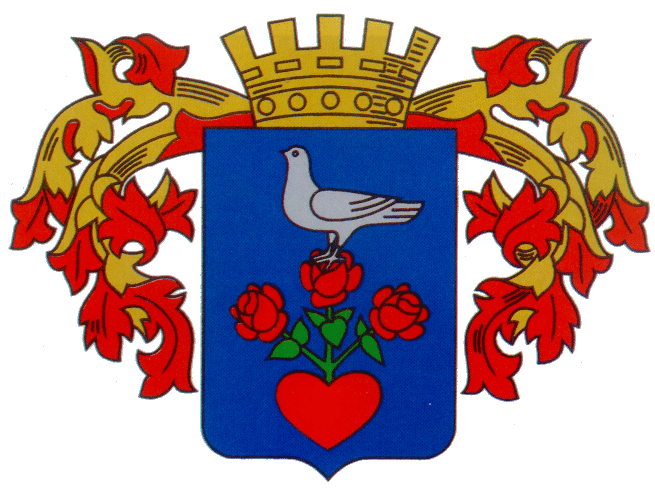 Száma: Pü/3-1/2024.									„M”Témafelelős: Dr. Juhász László jegyző                       Kruppa István irodavezetőE L Ő T E R J E S Z T É SCsongrád Városi Önkormányzat Képviselő-testületének2024. február 15-ei üléséreTárgy: Csongrád Városi Önkormányzat 2024. évi költségvetése„Az Államháztartásról” szóló 2011. évi CXCV. tv. 24. §-ának (3) bekezdése értelmében a jegyző által előkészített költségvetési rendelet-tervezetet a polgármester február 15-ig, ha a központi költségvetésről szóló törvényt az Országgyűlés a naptári év kezdetéig nem fogadta el, a központi költségvetésről szóló törvény hatálybalépését követő 45. napig nyújtja be a Képviselő-testületnek.A Magyarország 2024. évi központi költségvetéséről szóló 2023. évi LX. törvény főbb rendelkezései 2024. január 1-jén léptek hatályba, így a költségvetési rendelet-tervezet benyújtásának határideje 2024. február 15. Az előírásoknak megfelelően a költségvetési rendelet-tervezetet az alábbiak szerint terjesztem a Tisztelt Képviselő-testület elé. Mint minden gazdasági szereplőt, az Önkormányzat 2024. évi költségvetését is jelentősen befolyásolja a makrogazdasági helyzet, mely alapvetően meghatározza az állami támogatások, valamint a saját bevételek alakulását.2023. nyarán elfogadott költségvetési törvény fókuszában a rezsivédelem és honvédelem megerősítése áll. A rezsivédelem több mint 1000 milliárdos többletterhet jelent az országnak. Kiemelt cél a költségvetés összeállításakor az ország fizikai biztonságához szükséges források biztosítása, a családtámogatási rendszer fenntartása, a munkahelyteremtés, a beruházások, az innováció, a területileg kiegyenlített növekedés támogatása, nyugdíjak vásárlóerejének megőrzése, a 13. havi nyugdíj folyósítás garantálása volt. A kormány már a költségvetési törvény elfogadásakor is számolt az elhúzódó háború hatásával.Önkormányzatunk 2023. évben több alkalommal foglalkozott a kiadási megtakarítások keresésével, a takarékos üzemmóddal, az energiatakarékosságot előidéző beruházási lehetőségek keresésével, megvalósításával, melyek a 2024. évi költségvetést kedvező irányban befolyásolhatják.A 2023. évi iparűzési adóbevételek tervezetthez viszonyított jelentős túlteljesülésével az év elején fennálló nehézségeket sikerült csökkenteni, a gondokat enyhíteni. A minimálbér és a bérminimum vonatkozásában a minimálbér 232.000,-Ft-ról 266.800,-Ft-ra, illetve 296.400,-Ft-ról, 326.000,-Ft-ra növekedett 2023. december 1-jétől. A társadalombiztosítási járulék 13% marad a költségvetési szféra területén.Az SZJA kulcs sem változik, 15%-os mértékű marad. A nyugdíjak 6%-kal növekednek.Alapjában véve az önkormányzatunkat is érintő normatívák a városüzemeltetés területén alig változtak, az egyes ágazatokban a jogszabályokhoz igazolva növekedtek. A szolidaritási hozzájárulás megfizetésére kötelezett továbbra is önkormányzatunk, melynek összege 441.754.030Ft, ez 2023-ban 248.773.968Ft volt. Az adóerő-képesség alapján történő normatíva beszámítási kötelezettség viszont megszűnt 2021. évtől. Az önkormányzatot érintő hatások: Annak érdekében, hogy megfelelő számadatokat tudjunk a Képviselő-testület elé terjeszteni, a fenti meghatározó feltételek figyelembevételével kértem az intézményeket, önkormányzati tulajdonú gazdasági társaságokat a részletes tervadatok elkészítésére. Meghatároztam a tervezés során alkalmazandó egységes elveket. Kértem a bevételek, kiadások csökkentő és/vagy növelő tényezőinek bemutatását is.Fejlesztési körben az áthúzódó beruházásokkal, az új, induló pályázatok önerő igényével, a Testület által előző évben vállalt kötelezettségek teljesítésével, egyes új feladatok megvalósításával számoltunk. A már korábban eldöntött feladatok (hálózatfejlesztés az Ipari parkban, termőföldek belterületbe vonása) forrásául a 2023. évi költségvetési maradvány terhére biztosítunk fedezetet.Kiemelt feladat 2024. évben az energia megtakarítást eredményező beruházások, felújítások és járdaépítés folytatása, a közvilágítás korszerűsítése, a Mars parkoló megépítése, a futópálya létesítése, a Bökényi termálvezeték cseréjének elkezdése, a Fő utca - Vég utca - Arany János utcai csomópontnál a körforgalom kialakítása, a városi gyógyfürdőben épült új medence befedésének terveztetése, megvalósítása, kedvező pályázati lehetőségek kihasználása, az ahhoz szükséges önerő biztosítása, járdaépítésre keretösszeg elkülönítése.A költségvetés-tervezet részben követi az eddigi tervezési módszereket, épít az előző évek tapasztalataira, az országos büdzséhez igazodva igyekszik egyensúlyt teremteni a szükségletek és lehetőségek között. A jogszabályok alapján az államháztartási funkciók szerinti tervezés is megjelenik az előterjesztés mellékletében. Működési körben az évközi előirányzat-módosítás lehetősége elsősorban a pályázatok, központi intézkedések kapcsán és vis maior helyzetben jelenhet meg. Mindezek végrehajtásához szükség van az érintettek együttműködésére, a döntéshozók felelős gondolkodására, a célok elérése érdekében hozott intézkedések tudomásul vételére. Kiemelt célok, melyek megvalósulását a költségvetés keretei között biztosítani kell: működési hiány nem tervezhető,a megkötött szolgáltatói szerződésekre – különös tekintettel az MVM Next Energiakereskedelmi Zrt-re – a pénzügyi forrás rendelkezésre álljon,az önkormányzati kötelező alapfeladatok ellátását a szakmai feltételek szerint szükséges létszámmal, a nem kötelező feladatok ellátásának fokozatos csökkentése mellett, az intézményhálózat működőképességének fenntartását, a megállapodásokban felvállalt feladatok ellátását,a közvetett támogatások döntéshozók részére történő bemutatását,a rendelkezésre bocsátott források hatékony és célszerű felhasználását,a költségvetési intézmények saját bevételeinek lehetőség szerinti emelését,a rendelkezésre álló pénzügyi keretek miatti feszített költségvetés maradéktalan végrehajtását, mellyel együtt továbbra is fontos az intézmények működési feltételeinek, gazdasági stabilitásának biztosítása, a szakmai szolgáltatások eddig elért színvonalának lehetőség szerinti megtartása, a feladatok hatékonyabb ellátása érdekében elhatározott intézményi átszervezések során elérhető szakmai és pénzügyi előnyök lehető legteljesebb érvényesítését, a fejlesztési pályázatokkal egyidejűleg vállalt működtetési kötelezettségeket, az indikátorok teljesítését,a városüzemeltetési feladatok szinten tartását, lehetőség szerinti javítását, ha szükséges akár szervezeti átalakításokkal,a költségvetési tervezetben a kötelező (központi, vagy helyi döntésen alapuló) juttatások betervezését,az önkormányzat fizetőképességének fenntartását a működési kiadások és a folyamatban lévő beruházások folyamatos finanszírozása mellett,a megnyíló pályázati lehetőségek lehető legkedvezőbb igénybevételét, az önerő kiegészítést,az önkormányzati és várospolitikai szempontok együttes figyelembevétele mellett történő vagyongazdálkodást, a saját vagyon megóvását,a sikeres pályázatokkal megvalósításra kerülő fejlesztések szakszerű lebonyolítását.Az önkormányzati kötelező és nem kötelező feladatok áttekintése kapcsán érkezett véleményt, javaslatot a költségvetési tervezés során súlyozva figyelembe vettem, az előzőekben is ismertetettek szerint a kötelező feladatok ellátása prioritásának biztosítására törekedtem. A költségvetési rendelet hatálya Csongrád Városi Önkormányzatra, az önkormányzat költségvetési szerveire terjed ki.A 2024. évi költségvetésre kiható korábbi Képviselő-testületi döntések az alábbiak voltak: A 2023. évi fejlesztési hitel felvétele intézmény-energetikai beruházások, felújítások megvalósítására.A helyi tanulmányi ösztöndíj rendszerről szóló önkormányzati rendelet alapján e célra 1.000.000Ft-ot terveztünk. A likviditási helyzet kezelése érdekében a likvidhitel keretként 300 millió Ft-ot terveztünk.Az állatvédelmi feladatok ellátására 1.500.000Ft keretösszeg szerepel a költségvetési javaslatban, mely 500.000Ft-tal több a 2023. évinél.A települési szociális támogatások összegét jelentősen megnöveltük a korábbi Képviselő-testületi döntések alapján.A jelenlegi intézményi szerkezetre terveztük a költségvetési javaslatot. A már végrehajtott központilag elrendelt szervezeti változásokat (pl. ügyeleti feladatellátás, védőnői ellátás szervezeti változása) a költségvetés tervezésekor figyelembe vettük. 2024. március 1-jétől a Múzeum önálló intézményként történő működésével a költségvetésben számoltunk. Az önkormányzati alapítású közalapítványok támogatási összegét megemeltük 600.000Ft-ról 1.000.000Ft-ra. A civil szervezetek támogatási keretösszege is növekedett. A sportegyesületek támogatási keretösszege szintén jelentősen nőtt. A 2024. évi költségvetési rendelet táblázatai az Államháztartási törvény, az Államháztartás működési rendjéről szóló 368/2011. (XII.31.) Kormányrendelet és a Képviselő-testület rendeleteiben, határozataiban foglalt előírásoknak megfelelően kerülnek előterjesztésre. Szerkezetét tekintve a 48/2016. (XII.23.) Ökt. rendeletben foglaltakat követtük. A költségvetési javaslat tartalmazza: a működési és felhalmozási célú bevételeket és kiadásokat, ezen belül:A helyi önkormányzat bevételeit – így különösen a helyi adó bevételeket, a feladatalapú támogatásokat, a központi költségvetésből származó egyéb költségvetési támogatásokat – elkülönítetten az európai uniós forrásból finanszírozott támogatással megvalósuló programok, projektek bevételeit,A helyi önkormányzat kiadásait, így különösen ba.) a helyi önkormányzat nevében végzett beruházások, felújítások kiadásait beruházásonként, felújításonként, bb.) a helyi önkormányzat által a lakosságnak juttatott támogatásokat, szociális, gyermekvédelmi rászorultsági jellegű ellátásokat, A helyi önkormányzat által irányított költségvetési szervek közül az önkormányzat hivatala bevételi és kiadási előirányzatai között az önkormányzat hivatala nevében végzett tevékenységgel kapcsolatos költségvetési kiadásokat kell megtervezni.A helyi önkormányzat által irányított költségvetési szerv költségvetési bevételeit, költségvetési kiadásait, engedélyezett létszámát. külön tételben kell szerepeltetni az általános tartalékot, a céltartalékot, de az eredeti költségvetési rendelet-tervezet erre elkülönített összeget nem tartalmaz.Az önkormányzati költségvetés tervezett pénzügyi mérlege alapján a rendelet-tervezetben a bevételi és a kiadási főösszeg 6.114.006.671Ft-ban került meghatározásra.Részletező elvek, előirányzatokBevételek (2. melléklet)A bevételek tervezésénél az alábbiakat vettük figyelembe:az önkormányzatot 2024. évben megillető költségvetési kapcsolatokból származó bevételi források,a Képviselő-testület döntései korábbi évek kötelezettségvállalásai, szerződéses kapcsolatai,folyamatos, és egyszeri gazdasági eseményekre vonatkozó tapasztalati adatok,jogszabályváltozásból eredő bevételi előírások.Az önkormányzat költségvetési támogatása A helyi önkormányzat kötelező feladatait az Államháztartásról szóló törvény szerint a költségvetéséből finanszírozza és látja el, az állami hozzájárulást a Magyar Államkincstár folyósítja.  Feladatarányos állami bevételek: az önkormányzati költségvetésben a kötelező feladatok jelentős forrását képező bevétel előirányzata 1.713.846.930Ft + 122.074.537Ft minimálbér és bérminimum növekedése ellentételezésére + pedagógus bérnövekedésre 117.384.018Ft + kulturális feladatok bérjellegű támogatására 15.426.31 Ft + muzeális feladatok ellátására 11.500.000Ft = 1.980.231.816Ft. A 2024. évi állami hozzájárulások, támogatások alakulását jogcímenként összesítve a 2.1. melléklet tartalmazza.Ezen belül a gyermek és diákétkeztetés kiadásainak bevétellel meg nem térülő részére 248.707.642Ft támogatással számoltunk. Az óvodai ellátásra 489.771.682Ft támogatást terveztünk, bölcsődei feladatellátásra 125.828.416Ft-ot, szociális és gyermekjóléti feladatokra lebontott állami támogatásként 351.035.321Ft-ot, közművelődési feladatokra 35.547.419Ft-ot, település-üzemeltetésre, közvilágításra 120.546.300Ft-ot, nyári szünidei étkeztetésre 803.875Ft állami támogatással terveztünk. Polgármesteri Hivatal működtetésre 218.940.000Ft az önkormányzatunkat megillető állami támogatás összege. Ezeken felül az óvodai és iskolai szociális segítő tevékenység támogatására külön 12.994.686Ft összeggel kalkuláltunk, így összesen 1.713.846.930Ft állami támogatással terveztünk. 2021. évtől szolidaritási hozzájárulást kell fizetni önkormányzatunknak, melynek 2024. évi összege 441.754.030Ft. Ennek érvényesítésére havonta a nettó finanszírozás keretében kerül sor. Pénzbeli szociális ellátások: A szociális támogatás területén a helyi rendeletben kellett szabályozni a települési önkormányzat által meghatározott segélyezési formákat. Állami támogatásként a települési önkormányzatok szociális feladatainak egyéb támogatása jogcímen nem részesült önkormányzatunk. A helyi rendeletben meghatározott segélyezési formák pénzügyi forrása így a helyi iparűzési adóbevétel egy része lehet. E jogcímen a költségvetési javaslatba 52.000.000Ft szerepel a tavalyi 45.300.000Ft-os összeggel szemben.Átvett pénzeszközök előirányzata 756.341.600Ft. Ebből a Dr. Szarka Ödön Egyesített Egészségügyi és Szociális Intézmény által átvett pénzösszeg 702.285.600Ft, a Polgármesteri Hivatal igazgatás szakfeladatra átvett pénzösszeg 19.006.000Ft. Első lakáshoz jutók visszafizetéséből 5.000.000Ft-ot terveztünk. Az Alkotóház intézményünknél szerepel még átvett pénzeszköz 3.550.000Ft összegben. A Homokhátsági Munkaszervezet 26.500.000Ft átvett pénzösszeggel számolt.Az önkormányzat közhatalmi bevételeinek előirányzata tartalmazza a helyi adó bevételeket, valamint a bírság, pótlék és az egyéb saját bevételeket.Helyi adóbevételek: előirányzata 1.707.000.000Ft. Legjelentősebb az iparűzési adó, előirányzatként 1.600.000.000Ft-ot vettünk figyelembe.A magánszemélyek kommunális adójából 35.000.000Ft-tal kalkuláltunk, építményadóból 49.000.000Ft bevételt, tartózkodás utáni idegenforgalmi adóból 8.000.000Ft bevételt terveztünk. A 2023-tól bevezetett telekadóból 15.000.000Ft bevétellel kalkuláltunk.Intézményi működési bevételek:Az önkormányzat intézményeinek működési bevételi terve 535.956.586Ft, melyet az önkormányzat és költségvetési szervei alapító okirataiban, költségvetési alapokmányaiban meghatározott feladatok, alapvető tevékenységek ellátása során elérhető bevételek alapoznak meg. Egyéb sajátos önkormányzati bevételként: 298.630.000Ft bevételt terveztünk a vagyongazdálkodásnál. (lakbér 65.000.000Ft, nem lakáscélú bérlemények bérleti díja 61.000.000Ft, Körös-torok bérleti díj 11.430.000Ft, termálkút bérleti díj 15.000.000Ft, földbérlet 2.000.000Ft, Piroskavárosi Kft. bérleti díj 1.200.000Ft, tárgyi eszközök, immateriális javak értékesítése 116.000.000Ft, osztalék 20.000.000Ft, közterület-használati díj 4.000.000Ft, környezetvédelmi bírság 3.000.000Ft.Felhalmozási célú támogatási kölcsön: visszatérülésére 5.000.000Ft-ot terveztünk. Ez az összeg a lakosságnak nyújtott visszatérítendő támogatás 2024. évi törlesztő része. (Pld. első lakáshoz jutók kölcsöne).Az állami támogatás megelőlegezéseként 68.356.669Ft összeggel számoltunk.Pénzforgalom nélküli bevétel:Az előző évi pénzmaradvány felhasználásáról a 2023. évi költségvetési beszámoló tárgyalásakor dönt a Képviselő-testület a májusi havi rendes ülésén.Hitelek:Működési hiány a költségvetésben nem tervezhető.A 2024. évi tervezett fejlesztési hitelfelvétel összege 395.564.000Ft. A hitelfelvételt, illetve az adott évre visszafizetési kötelezettséget jelentő vállalást a stabilitásról szóló 2011. évi CXCIV. tv. 10. §-a tartalmazza. Kiadások (3. melléklet)Az önkormányzati költségvetés működési kiadásainak jelentős részét képezik a személyi juttatások és járulékok. A kiadások tervezésénél az alábbi meghatározó tényezőket vettük figyelembe:A minimálbér összege, (266.800Ft, illetve a bérminimum 326.000Ft).Az eredeti támogatásban az állami támogatásba beépített bérnövekménnyel számoltunk, (egészségügyi, kulturális intézmények, óvodák) más bérnövekmények év közben pótelőirányzatként kerülhetnek majd még lebontásra az érintett intézményekhez. (szociális pótlék)A Polgármesteri Hivatalnál 82.765Ft-os illetményalappal számoltunk év végéig. A járulék mértéke 13%. A tervezés során az ellátandó feladatokhoz viszonyítottuk a korábbi évek tapasztalati adatait, a rendelkezésre álló forrásokat. Az intézményeknél a feladatok ellátásával kapcsolatban adható juttatások egységes elvek szerinti kialakítására törekedtünk. A személyenkénti besorolásoknál az intézmények részletesen áttekintették az iskolai végzettségeket, illetve szakképzettségeket. A pótlékokat csak a kötelezően adható minimális szinten tervezték. A közfoglalkoztatással és egyéb támogatott foglalkoztatási formákkal is számoltunk. (Pld.: GINOP pályázat).Személyi juttatások:Az előirányzat tartalmazza a költségvetési intézmények közalkalmazottainak, pedagógusoknak, köztisztviselőinek, a Munka Törvénykönyve hatálya alá tartozó munkavállalóinak emelt összegű bérét, pótlékokat, egyéb juttatásokat és a képviselők, bizottsági tagok tiszteletdíját. A személyi juttatások összege: 2.630.496.254Ft.A javasolt előirányzat biztosítja:a minimálbéreket, bérminimum szerinti összegeket, Képviselő-testületi döntés szerinti illetményalapot, pedagógus munkakörben foglalkoztatottak, bölcsődében pedagógus végzettségű foglalkoztatottak emelt összegű bérét,a besorolás szerinti garantált illetményeket, a 2024. január 1-jei soros előrelépések fedezetét (11 hónap), az évközi magasabb iskolai végzettség megszerzése és szakvizsga letétele miatti fizetési osztály változások fedezetét,a további szakképzettségért járó illetménynövekedést,a kötelező jubileumi jutalmak összegét,közalkalmazotti körben 2 %-os kereset kiegészítést. Cafetéria juttatást az intézmények eredeti előirányzatként nem terveztek. A köztisztviselőknél a törvényi minimum összegen bruttó 200.000Ft került a cafetéria keret letervezésre.Szociális hozzájárulások:A személyi jellegű juttatások után fizetendő szociális adó mértéke 13%. A rehabilitációs hozzájárulás összege 2017. évtől a minimálbér kilencszerese.Dologi és egyéb folyó kiadások:A dologi kiadások előirányzata 2.351.858.995Ft. A 2024. évi dologi kiadási tervszám kialakításánál több irányú szempontrendszert vettünk figyelembe: előző évi terv, tény, elérhető energia és egyéb megtakarítási lehetőségek, karbantartási és beszerzési szükségletek, felújítások, stb. Az Áfá-nál a jogszabályok szerinti mértékkel terveztünk. A vagyongazdálkodáshoz tartozó dologi kiadások részletezését a 3.4.1. sz. melléklet tartalmazza. Egyéb működési célú kiadások: Előirányzata 222.831.270Ft. A helyi közösségi közlekedésre javasolt támogatás összege 10.000.000Ft. A civil szervezetek támogatására 39.437.270Ft összeget terveztünk. A Csongrád TV számára pénzeszköz átadásként 40.000.000Ft került betervezésre, míg a sportegyesületek számára, bizottsági kerettel együtt 16.020.000.Ft. Ez jelentős növekedés a tavalyihoz képest. Külön tételként szerepeltettük a Színjátszó Egyesület támogatását 300.000Ft összegben, a Városi Fúvószenekar támogatását 750.000Ft összegben, valamint az Alföld Néptáncegyüttes támogatása is 750.000Ft összegben, a Röpülj Páva Kör támogatása 150.000Ft összegben és a Csongrádi Sporthorgászok Egyesületének támogatása halasításra 350.000Ft összegben, valamint a Pedagógus Nyugdíjas Klub támogatása 200.000Ft összegben. Az önkormányzati alapítású közalapítványok támogatására 1.000.000Ft keretösszeg áll rendelkezésre. A Bokrosi Részönkormányzat megszűnése miatt a bokrosi városrészi feladatok ellátására 1.000.000Ft-ot különítettünk el. A szociális szövetkezetek működési, likviditási gondjainak kezelésére a 2024. évi költségvetésben 5.000.000Ft elkülönített összeg szerepel. A helyi bormarketing feladatellátásra 1.000.000Ft keret áll rendelkezésre. A „Fussuk le!” Sportegyesület 600.000Ft-os támogatással szerepel a városi félmaraton futóverseny rendezésére. A Közmű Kft. támogatására 90.000.000Ft-ot terveztünk. A kisposta üzemeltetéséhez 6 hónapra nyújtandó 8.637.270Ft-os támogatási összeg, az Ifjúsági Ház üzemeltetéséhez biztosítandó 12.400.000Ft-os támogatási összeg, valamint az állatvédelmi feladatok ellátására tervezett 1.500.000Ft-os összeg, a társadalmi szervezetek támogatására 4.000.000Ft keretösszeg szerepel a költségvetésben a tavalyi 2.500.000Ft-tal szemben. Új tételként szerepel a Tisza Tenisz Klub támogatása pályafenntartásra 500.000Ft-os összegben és az Új Esély Állatotthon támogatása 600.000Ft értékben. Itt szerepel még a bokrosi Busójárásra 300.000Ft összeg, valamint tanyaprogramra 400.000Ft, és polgármesteri keretre 1.000.000Ft.Ellátottak pénzbeli juttatása:Tervezett előirányzat 49.900.000Ft, mely az önkormányzat által folyósított települési támogatások fedezetét tartalmazza. A tavalyi Képviselő-testületi döntések alapján ez az összeg az előző évi eredeti előirányzathoz képest 5.100.000Ft-tal növekedett.Felhalmozási kiadások:Az önkormányzat és intézményei felhalmozási kiadásaira összesen 536.994.000Ft-ot terveztünk. Ebből első lakáshoz jutók támogatására és kölcsönére 10.000.000Ft-tal kalkuláltunk, beruházási hitel tőketörlesztésre 58.600.000Ft összeget állítottunk be eredeti előirányzatként. A legjelentősebb a beruházások közül 2024. évben a Mars parkoló kialakítása szerepel maximum 308.644.009Ft összegben. A futópálya kialakítása 39.000.000Ft összegben, járdaépítési keretösszeg 16.000.000Ft értékben szerepel a költségvetési javaslatban. A Fő utca - Vég utca - Arany János utcai csomópontnál a körforgalom kialakítására 64.000.000Ft önkormányzati támogatás szerepel. Interreg pályázatok önerejeként 32.749.991Ft a tervezett összeg, önkormányzati lakások felújítására 5.000.000Ft-ot terveztünk. A Városellátó Intézménynél 2 db lombszívó beszerzésére 900.000Ft, a temetőbe urnafal bővítésére 1.600.000Ft, a temetőbe a haranghoz a villany kivezetésére 500.000Ft szerepel a költségvetési javaslatban.Tartalékok: előirányzatként nem terveztük.Az alábbiakban az általános részben megfogalmazottakon felül az egyes intézményekben érvényesülő sajátosságok részletezése szerepel. GESZ: Bevétel = Kiadási előirányzat 599.270.408Ft, saját bevétel 225.961.000Ft, önkormányzati támogatás 373.309.408Ft, személyi juttatás 208.534.784Ft, járulékok 27.109.534Ft, dologi kiadás 363.626.000Ft. Az intézmény főleg étkeztetési, gazdálkodás bonyolítási és egyéb feladatokat lát el. Városellátó Intézmény: Bevételi = Kiadási előirányzat: 481.871.277Ft. Saját bevétel 71.420.000Ft, támogatás 410.451.277Ft. Személyi juttatás 269.635.075Ft, járulékok 35.092.880Ft, dologi kiadás 174.143.322Ft, felhalmozási kiadás 3.000.000Ft. Az intézménynél 900.000Ft értékben 2 db lombszívó beszerzésére szerepel összeg, temetőbe urnafal bővítésére 1.600.000Ft, valamint haranghoz villany kivezetésére 500.000Ft szerepel a költségvetési javaslatban.Az intézmény parkgondozást, közutak fenntartását, szúnyoggyérítést, temető fenntartást, állategészségügyi feladatellátást, piacfenntartást, köztisztasági feladatellátást, illetve egyéb feladatellátást végez. Az intézménynél áttekintésre és módosításra került a foglalkoztatotti létszám, a fakivágási feladat, temető üzemeltetés, piaci feladatellátás, fűnyírás. A fűnyírás visszakerült a vagyongazdálkodási feladatról az intézményhez (9.000.000Ft összegben), valamint itt került letervezésre a 2024. évi szúnyoggyérítési előirányzat (nettó 9.500.000Ft). Csongrádi Óvodák Igazgatósága Bevételi = Kiadási előirányzat: 650.610.622Ft. Saját bevétel: 2.700.000Ft, önkormányzati támogatás 647.910.622Ft. Személyi juttatás 514.107.484Ft, járulékok 65.907.038Ft, dologi kiadás 70.596.100Ft.Az óvoda 22 csoporttal működik 92,54%-os kihasználtság mellett. (2023. október 01-jei állapot)Az intézményre közvetlenül leigényelt normatíva gyermekétkeztetés nélküli összege kiegészítéssel: 647.910.622Ft. Önkormányzati támogatás kiegészítés nem szerepel a javaslatban, sőt néhány felújítási feladat is megvalósítható a normatívából. Művelődési Központ és Városi Galéria: Bevétel = kiadás előirányzata 128.867.038Ft, saját bevétel 33.169.000Ft, támogatás 95.698.038Ft. Személyi juttatás 54.053.131Ft, járulékok 7.026.907Ft, dologi kiadás 67.787.000Ft. Az intézmény kulturális rendezvények szervezését, lebonyolítását végzi, közösségi színterek helyszínéül szolgál, kiállításokat szervez. Ingyenes teremhasználatot az intézmény a polgármester előzetes hozzájárulása után engedélyezhet. A nagyobb rendezvényekre elsősorban pályázatokon nyert támogatásokból kerülhet sor. Jelentősebb városi rendezvényekre (Pl.: Majális, Csongrádi Napok megnyitó, Összetartozás Napja, Borfesztivál) 26.000.000Ft-os keretösszeget az intézmény költségvetésében elkülönítettünk és az önkormányzatnál az egyéb támogatás feladaton is 1.000.000Ft rendelkezésre áll. A Táncháznál a Néptánc Együttes kérésére felújításra kerülnek a táncpróbákhoz használt termek burkolatai, korszerű, a lábat kímélő padlóburkolat kerül kialakításra. Szintén a Táncháznál tervezzük napelemek elhelyezését, ehhez viszont szükség van a tető javítására, részbeni cseréjére, melyet a későbbi pénzügyi lehetőségek szerint tudunk elkezdeni. Csongrádi Információs Központ Csemegi Károly Könyvtár és Tari László Múzeum: Bevételi = Kiadási előirányzat: 102.815.870Ft. Saját bevétel 8.927.000Ft, támogatás 93.888.870Ft. Személyi juttatás 68.166.257Ft, járulékok 8.861.613Ft, dologi kiadás 25.788.000Ft.Az intézmény a tervezési elvek és elvárások alapján készítette el költségvetését. A Tari László Múzeumot is az intézmény működteti. A jelenlegi intézményszerkezetre készült az eredeti költségvetési javaslat, de március, illetve április 1-jétől a Múzeum önálló intézményként működik.2. AlkotóházBevételi = Kiadási előirányzat: 23.540.000Ft. Saját bevétel 4.500.000Ft, átvett pénzeszköz 3.550.000Ft, támogatás 15.490.000Ft. Személyi juttatás 14.530.000Ft, járulékok 1.730.000Ft, dologi kiadás 7.280.000Ft. Az intézménynél kifizetetlen számla év végén nem volt, bankszámlaegyenlege 8.417.262Ft, melynek a felhasználását a költségvetési maradvány felosztása során kérelmezi majd az intézmény, melyből a Villaépület tetejét szükséges felújítani. Az intézmény szintén kijelölésre került napelem telepítésre.3. Dr. Szarka Ödön Egyesített Egészségügyi és Szociális Intézmény Bevétel = Kiadási előirányzat: 1.252.820.031Ft. Saját bevétel 115.569.586Ft, átvett pénzeszköz 702.285.600Ft, önkormányzati támogatás 434.964.845Ft. Személyi juttatás 935.796.519Ft, járulékok 99.363.827Ft, dologi kiadás 209.679.685Ft. Egyéb működési kiadás 7.980.000Ft. A gazdasági feladatok ellátására az intézmény a Polgármesteri Hivatal számára 7.980.000Ft-ot ad át egyéb működési célra kiadásként. Az intézményektől az ügyeleti feladat és a Védőnői Szolgálat 2023. évben állami fenntartásba ment át. Az intézménynél az állami támogatás összege 276.325.665Ft, minimálbér és bérminimum kompenzálásra lebontott támogatási összeg 20.100.880Ft, pedagógus végzettségű gondozónők bérnövelésére 2.883.300Ft, mely 135.655.000Ft önkormányzati támogatással kiegészítésre került. 4. Piroskavárosi Szociális Család- és Gyermekjóléti IntézményBevétel = Kiadási előirányzat 287.410.362Ft, saját bevétel 73.710.000Ft, önkormányzati támogatás 213.700.362Ft. Ebből közvetlenül intézményre lebontott állami támogatási összeg 200.538.072Ft, normatíva kiegészítés 13.162.290Ft. Az intézménynél a leírtak alapján többlet önkormányzati támogatási összeg nem került be a költségvetési javaslatba.Személyi juttatás 169.722.656Ft, járulékok 21.945.906Ft, dologi kiadás 91.637.800Ft, egyéb működési kiadás 4.104.000Ft. A Szociális Otthonba klíma beszerelésének kérése merült fel igényként az intézmény részéről.5. Önkormányzati feladatok (Kormányzati funkciók szerint): (011130) Önkormányzatok és önkormányzati hivatalok jogalkotó és általános igazgatási tevékenysége: E feladaton került letervezésre a polgármester, alpolgármesterek bére, költségtérítése, cafetéria juttatása és járuléka (személyi juttatás + járulék) a képviselők és külső bizottsági tagok tiszteletdíja. A helyi kitüntetésekkel járó összegként 1.500.000Ft-tal kalkuláltunk. Itt terveztük a Képviselő-testületi és bizottsági tagok tiszteletdíját, járulékát 21.418.020Ft összegben, valamint a Pedagógus és Szociális Napi, Semmelweis Napi, a Magyar Kultúra Napja alkalmával adományozandó dicséretekkel járó pénzösszegeket (847.044Ft-ot.) Összes kiadás 63.378.034Ft, melynek forrása önkormányzati támogatás. Szintén e feladaton került letervezésre a polgármester és a főállású alpolgármester 3 havi bérének és járulékainak megfelelő összeg végkielégítésként.(011220) Adó-, vám- és jövedéki igazgatás: E feladaton a helyi adóbevételeket, átengedett adókat és adópótlékokat tervezzük, összesen 1.707.000.000Ft a bevételi terv. Iparűzési adóból 1.600.000.000Ft, építményadóból 49.000.000Ft, kommunális adóból 35.000.000Ft, tartózkodás utáni idegenforgalmi adóból 8.000.000Ft bevételt terveztünk. Telekadóból 15.000.000Ft bevétellel kalkuláltunk.(013350) Az önkormányzati vagyonnal való gazdálkodással kapcsolatos feladatok: E feladaton tervezzük a vagyongazdálkodással kapcsolatos bevételeket és kiadásokat. Itt szerepeltetjük a tervezett beruházásokat, felújításokat valamint az önkormányzati vagyon működtetésével kapcsolatos bevételeket és kiadásokat. Összes bevétele 710.994.000Ft, melyből 395.564.000Ft fejlesztési hitel felvétel, összes kiadása 710.994.000Ft. A részletes bevételi és kiadási tervet a 2.4. és 3.4. számú mellékletek tartalmazzák. A tervezett működési bevételek meghaladják a tervezett kiadásokat, az így keletkezett többletbevétel fejlesztési előirányzatként kerül felhasználásra 12.430.000Ft összeggel.(018010) Önkormányzatok elszámolásai a központi költségvetéssel: E feladaton a feladatmutatók alapján lebontott állami támogatásokat, központosított előirányzatként tervezett bevételeket szerepeltetjük, összesen 1.980.231.816Ft összegben. EBR42 rendszerben lebontott normatíva 1.713.846.930Ft, normatíva kiegészítés minimálbér és bérminimum eléréséhez 122.074.537Ft, pedagógusok béremelésére 117.384.018Ft, kulturális feladatok bérjellegű támogatására 15.426.331Ft, muzeális jellegű feladatellátásra 11.500.000Ft-ot szerepeltettünk. (041232) Start-munka program: 2024. évben is van lehetőség a Startmunka Mintaprogram keretében történő foglalkoztatásra. A tervezett programokat, létszámot és pénzügyi vonzatot a 4.4. sz. mellékletben mutatjuk be. (045140) Város és elővárosi közúti személyszállítás: 2024. évre a helyi közlekedéssel kapcsolatos feladatellátásra 10.000.000Ft összeget terveztünk. (061030) Lakáshoz jutást segítő támogatások: Összkiadás 10.000.000Ft, az első lakáshoz jutók kölcsöne visszafizetéséből 5.000.000Ft bevételt terveztünk, önkormányzati támogatási összeg 5.000.000Ft.(064010) Közvilágítás: A központilag megállapított normatíva e feladatra 120.546.300Ft. Tervezett előirányzata: 120.546.300Ft. Energiatakarékos lámpatestek felszerelésére a pályázati lehetőséget keressük. (081045) Szabadidősport- (rekreációs sport) tevékenység és támogatás: Szabadidősportra, sportegyesületek támogatására, bizottsági keretre 16.020.000Ft-ot terveztünk a tavalyi 11.500.000Ft-tal szemben. Ezen belül a sportorvosi feladatellátásra, a „Jó tanuló, jó sportoló” feladatra is szerepel majd célzottan a bizottsági javaslat alapján keretösszeg. (082091) Közművelődés - közösségi és társadalmi részvétel fejlesztése: Összes kiadása 4.665.081Ft. E feladaton terveztünk a városi rendezvényekre 1.000.000Ft-ot. Föveny kiadványra 100.000Ft-ot, Alföld Paletta kiadványra 100.000Ft-ot, külföldi kapcsolatra 500.000Ft-ot, ár- és belvízvédelemre 300.000Ft-ot, Városi Fúvószenekar vezetői tiszteletdíjára 1.079.040Ft-ot, Városi Színjátszó Csoport vezetésére 1.000.000Ft-ot, tolmácsi feladatellátásra 45.200Ft-ot. Körös-toroki rendezvényekre nem terveztünk összeget, Életfa akcióra a Környezetvédelmi Alapból történik majd kifizetés. Polgármesteri keretre 1.000.000Ft szerepel a javaslatban. Új tételként a „Városunk 25 év múlva” alkotói pályázat helyezettjeinek díjazására 2.400.000Ft keretösszeg szerepel. (083030) Egyéb kiadói tevékenység támogatása: Itt terveztünk a Csongrád Újság nyomtatására, terjesztésére évi 3.000.000Ft-ot.(083050) Televízió, műsor szolgáltatás támogatása:A Csongrád TV támogatására összesen 40.000.000Ft-ot terveztünk önkormányzati támogatásként. Az előző évi 21.000.000Ft volt.(084031) Civil szervezetek működési támogatása: Összes támogatás 39.437.270Ft. Ebből társadalmi szervezetek támogatására 4.000.000Ft, Városi Fúvószenekar támogatására 750.000Ft, Alföld Néptáncegyüttes támogatására 750.000Ft szerepel, önkormányzati alapítású alapítványok támogatására 1.000.000Ft, Színjátszó Egyesület támogatására 300.000Ft. Pedagógus Nyugdíjas Klub támogatására 200.000Ft-ot, Csongrádi Sporthorgászok Egyesületének támogatására halasításra 350.000Ft-ot, bokrosi városrészi feladatok ellátására 1.000.000Ft-ot, a Homokföveny Szociális Szövetkezet működési támogatása (Körös-toroki üdülőterület) 12.000.000Ft, likviditási gondok kezelésére 5.000.000Ft került betervezésre, helyi bormarketing feladatok támogatására 1.000.000Ft-ot, Röpülj Páva Kör támogatására 150.000Ft-ot terveztünk. A „Fussuk le!” Sportegyesület támogatására 600.000Ft-ot terveztünk, a félmaraton futóverseny rendezésére. A kisposta üzemeltetési hozzájárulására június 30-áig 8.637.270Ft szerepel a költségvetési javaslatban, az Ifjúsági Ház üzemeltetésére pénzeszköz átadásként a Csongrádi Tiszapart SE számára 12.400.000Ft szerepel, az állatvédelmi feladatok ellátására 1.500.000Ft-ot terveztünk, főleg a Kóbor Mancsok Alapítvány támogatására. Tisza Tenisz Klub támogatására, pályafenntartásra 500.000Ft-ot, Új Esély Állatotthon támogatására 600.000Ft-ot terveztünk. (084070) A fiatalok társadalmi integrációját segítő struktúra, szakmai szolgáltatások fejlesztése, működtetése: Városi diákönkormányzat működésére 120.000Ft-ot terveztünk. A kedvezményesen étkező tanulók támogatására 1.100.000Ft támogatás szerepel a költségvetési javaslatban, a szakmunkás ösztöndíj programra 1.000.000Ft. (074011) Foglalkozás-egészségügyi feladatellátásra nem terveztünk összeget a jogszabályi változás miatt.(107060) Települési támogatásokLakbértámogatásra 1.800.000Ft-ot, fa- és fűtéstámogatásra 21.000.000Ft-ot, természetbeni támogatásra (gyógyszer, élelmiszervásárlási utalvány) 6.200.000Ft-ot, pénzbeni támogatásra 7.500.000Ft-ot, születési támogatásra, fogyatékos gyermek családjának nyújtott támogatásra és BURSA Ösztöndíjra 6.000.000Ft-ot, temetési támogatásra 1.500.000Ft-ot, köztemetésre 1.500.000Ft-ot, más egyéb szolgáltatásra 2.100.000Ft-ot terveztünk, nyári szünidei étkeztetésre 200.000Ft-ot, időskorúak támogatására 4.200.000Ft szerepel települési támogatásként. Így a feladaton összesen 52.000.000Ft került letervezésre. Az Alsó- Tisza-menti Önkormányzati Társulás működéséhez hozzájárulásként 3.452.756Ft-ot terveztünk (társulásban ellátott feladatok után leigényelt többlet normatíva 2024. évre, Csongrád város vonatkozásában 31.955.930Ft).6.	Hivatali feladatok (Kormányzati funkciók szerint) (011130)  Önkormányzatok és önkormányzati hivatalok jogalkotó és igazgatási tevékenysége: Összkiadás 444.877.630Ft. Személyi juttatás 337.008.588Ft, járulékok 47.106.042Ft, dologi kiadás 60.573.000Ft. Saját bevétel összesen 2.850.000Ft, átvett pénzeszköz 19.006.000Ft, önkormányzati támogatás 423.021.630Ft. A Polgármesteri Hivatalnál 82.765Ft-os illetményalappal számoltunk, 2024. évre. A gazdasági feladatellátásra a Piroskavárosi Szociális Család- és Gyermekjóléti Intézménytől 4.026.000Ft-ot, Homokhátsági Regionális Önkormányzati Társulástól 7.000.000Ft-ot, a Dr. Szarka Ödön Egyesített Egészségügyi Intézménytől 7.980.000Ft-ot vesz át a Hivatal. Polgármesteri Hivatalra lebontható állami támogatási összeg 218.940.000Ft, minimálbér, bérminimum emelés kompenzációra 23.116.415Ft. Így az önkormányzati támogatás kiegészítés 180.965.245Ft. Tisztelt Képviselő-testület!Az előterjesztésben részletezett feladatok, előirányzatok végrehajtásához a Képviselő-testület és minden intézményvezető, kft. vezető, dolgozó együttműködése szükséges, fegyelmezett, mértéktartó és szigorú cselekvést várunk el az érintettektől.Ezen felül elengedhetetlen a város vezetői, a képviselők, bizottsági tagok, intézményvezetők, önkormányzati tulajdonú gazdasági társaságok vezetői részéről a reális helyzet bemutatás, tényszerű információk érintettek részére történő átadása, a döntések egységes képviselete. A költségvetési-tervezet szigorú feltételek melletti tervezést, majd működtetési elvárást jelent. C) Tájékoztató adatokC/1. Az önkormányzat által magánszemélyek részére nyújtott visszatérítendő támogatások A 2023. december 31-i állományi érték részletezését a 2.7. sz. melléklet tartalmazza, az alábbi tételekre vonatkozóan: Munkáltatói kölcsön kintlévőség					     871.778FtVállalkozásélénkítési Alapból nyújtott kölcsönök kintlévősége 	  3.275.888FtElső lakáshoz jutók támogatásából kintlévőség		            14.794.200Ft            Összesen: 								18.941.866FtC/2. Az államháztartásról szóló 2011. évi CXCV. törvény 118. §-ában foglaltaknak megfelelően a költségvetés beterjesztésével egy időben be kell mutatni az önkormányzat által nyújtott közvetett támogatásokat. A helyi adózásnál érvényesülő kedvezményeket a 2.2.1. sz. melléklet, az intézményeknél és a Polgármesteri Hivatalnál az ingatlanhasznosításnál jelentkező kedvezményeket a 2.8. sz. melléklet tartalmazza.C/3. Az Önkormányzat 2024. évi kötelezettségvállalási korlátját és a vonatkozó számítást a 2.5 melléklet tartalmazza, melyet az államháztartás működési rendjének megfelelően az önkormányzat 2024. évi hitelképességének a vizsgálatához végeztünk el. A tervezhető felső korlát párhuzamosan változik a helyi bevételekkel. C/4. Az Önkormányzat költségvetési mérlegét a rendelet-tervezet főtáblája tartalmazza. (1. melléklet) Az államháztartás előírásainak megfelelően bemutatásra kerülnek az önkormányzat működési és felhalmozási bevételei, valamint velük szembe állítva az önkormányzat működési és felhalmozási kiadásai. A létszámadatokat a 4. melléklet szemlélteti, az intézményfinanszírozást az 5. melléklet tartalmazza. C/5. Az államháztartási törvény 23. §-a tételesen meghatározza a költségvetési rendelet kötelező tartalmát. Ennek megfelelően készítettük el a rendelet-tervezetet.Csongrád Városi Önkormányzat 2024. évi költségvetéséről és annak végrehajtásáról a költségvetési gazdálkodás vitelének szabályairól tárgyú rendelethez.Előzetes hatásvizsgálat: (A jogalkotásról szóló 2010. évi CXXX. törvény 17. §-a alapján)a.) A költségvetés társadalmi, gazdasági hatása.Az éves költségvetés az önkormányzat és az intézmények szempontjából döntő fontosságú, hiszen meghatározásra kerülnek a főbb bevételi és kiadási előirányzatok, melyekből gazdálkodnak az intézmények és a gazdasági szervezetek. Ezen kívül gazdálkodással, előirányzat átcsoportosítással kapcsolatos hatáskörök is szabályozásra kerülnek. A testület meghatározza a főbb kormányzati funkciókat, rovat és tételrendet, továbbá az intézményi struktúrát, az engedélyezett létszámkeretet, a kötelező és nem kötelező feladatokat, azok pénzügyi vonzatait, a felhalmozási hiányt, annak finanszírozását. Ezen kívül a havi finanszírozási ütemről is rendelkezik. b.) Környezeti, egészségügyi hatása.	A rendelet-tervezet tartalmazza a Dr. Szarka Ödön Egyesített Egészségügyi és Szociális Intézmény támogatási összegét, amely 434.964.845Ft és az egyéb egészségügyi, betegségmegelőzési feladatok pénzügyi kihatását is.c.) A költségvetés adminisztratív terheket befolyásoló hatása.	A költségvetés elfogadását követően az ott meghatározott keretösszegek alapulvételével készül el az elemi költségvetés, melyet a Magyar Államkincstárnak meg kell küldeni.  költségvetési rendelet megalkotásának szükségessége, a jogalkotás várható következménye. A jogalkotásról szóló törvényben előírt kötelezettségek miatt, és az állami támogatások utalása, munkabér kifizetések, dologi kiadások teljesíthetősége, kötelezettségvállalások teljesítése miatt van szükség költségvetési évenként a rendelet megalkotására. 3. A jogszabály alkalmazásához szükséges személyi, szervezeti, törvényi és pénzügyi feltételek. A rendelet-tervezetet a Városgazdasági, Ügyrendi- és Összeférhetetlenségi Bizottság rendkívüli ülésén megtárgyalta, a bizottság állásfoglalásáról a bizottsági elnök a Képviselő-testületet írásban tájékoztatja. A jogszabály várható következményei, különösen: A költségvetési rendelet megalkotásával, a mellékletekben lévő számadatok betartásával, a bevételek teljesülésével az intézmények, az önkormányzat, a polgármesteri hivatal működtetése biztosítható. Az alapvető önkormányzati feladatellátást, az óvodák, szociális és egészségügyi intézmények, gazdasági társaságok működtetését, a sport, kulturális és közművelődési feladatok megvalósulását, az önként vállalt feladatok teljesítését várjuk el a 2024. évben a működtetés területén.A beruházásokat, felújításokat a korábbi döntéseknek megfelelően terveztük be a költségvetésbe.Működési hiány nélkül, 395.564.000Ft-os fejlesztési hiánnyal számoltunk. A helyi adókból származó bevételeként 1.707.000.000Ft-tal terveztünk. A takarékos, fegyelmezett, átgondolt gazdálkodással, pályázatok benyújtásával, a tervezett bevételek teljesülésével, létszám és bérgazdálkodásra vonatkozó polgármesteri utasítás figyelembevételével a 2024. évi működési és fejlesztési feladatok biztosíthatók. A 2024. évi költségvetési sarokszámok ezen fontosabb tényezők befolyásolása révén alakultak ki. 2024. évben keresni kell év közben a folyamatos megtakarítási lehetőségeket, állandó bevételi források bővítését, az önként vállalt feladatok csökkentését.Hosszabb távon csak így biztosítható az önkormányzat, polgármesteri hivatal és az önkormányzat többségi tulajdonában lévő gazdasági társaságok működtetése. A költségvetési szervek vezetőivel 2024. január 24-én egyeztettem a tervezetet, az elhangzott véleményekről a rövid összefoglaló az előterjesztés 2. mellékletében került rögzítésre. A belső ellenőrnek is átadtuk az anyagot. A Városgazdasági, Ügyrendi- és Összeférhetetlenségi Bizottság véleménye az előterjesztés 3. mellékleteként került csatolásra. A rendelet megalkotásáig a beszedett bevételeket és kiadásokat a rendelet-tervezet 6. mellékletében foglaltuk össze, melyek a költségvetési rendelet-tervezetbe beépítésre kerültek. A fentiek figyelembevételével alkottam meg Csongrád város 2024. évi költségvetési rendelet-tervezetét és a hozzá kapcsolódó határozati javaslatot.H a t á r o z a t i   j a v a s l a tCsongrád Városi Önkormányzat Képviselő-testülete megtárgyalta a 2024. évi önkormányzati költségvetésre vonatkozó előterjesztést.A Képviselő-testület megállapítja, hogy az Önkormányzat 2024. évi költségvetési javaslata részletező adatokkal mutatja be az Önkormányzat költségvetését,alapvető célként tűzi ki az önkormányzat és intézményei - ideértve a Polgármesteri Hivatal - működőképességének fenntartását, a megállapodásokban felvállalt működési önerő biztosítását,működési és fejlesztési pályázatok benyújtását, a sikeres pályázatokkal megvalósításra kerülő projektek gyors, szakszerű lebonyolítását,a saját vagyon megóvását, gyarapítását,energiatakarékos beruházások megvalósítását.A Polgármester utasítja az önkormányzati költségvetés végrehajtásában érintett valamennyi szervezet vezetőjét, dolgozóját, hogyaz előterjesztésben foglaltak megvalósításához nyújtsanak segítséget, szakterületükön tegyék meg a szükséges intézkedéseket, a költségvetés végrehajtásában a határidőket és az előírt tervszámokat betartva, maximális gondossággal eljárva működjenek együtt a Képviselő-testülettel, városvezetéssel, az észlelt problémákat, annak feltárását követően haladéktalanul jelezzék a megoldásra vonatkozó javaslattal együtt a városvezetés részére,a költségvetésben megfogalmazott pénzügyi kereteket, ütemterveket tartsák be. A Polgármester utasítja a jegyzőt, hogy a költségvetési törvény mellékletében, valamint az elkövetkezőkben megnyíló működési pályázati kiírásokban foglaltaknak megfelelően készítse el a lehetséges központi forrásokra benyújtható támogatási igénylés/eke/t.  Határidő:	folyamatos       Felelős:	Dr. Juhász László jegyző                    		intézményvezetők A Polgármester felhívja az intézményvezetőket, az önkormányzati tulajdonú gazdasági társaságok vezetőit, hogy éljenek a pályázatok nyújtotta lehetőségekkel. Önkormányzati támogatást igénylő saját rész, valamint várható működési többletkiadás esetén a pályázat benyújtásához a Képviselő-testület jóváhagyása szükséges.		      Határidő: folyamatos Felelős: Intézményvezetők, ügyvezető-igazgatók, koordinálásra a Polgármesteri Hivatal      irodavezetői.Az év közben jelentkező felhalmozási és működési többletbevételeket, kiadási megtakarításokat elsősorban az energia-megtakarítást eredményező fejlesztésekre kell fordítani.      Határidő:	folyamatos       Felelős:	IntézményvezetőkAz intézmények ingyenes teremhasználatot a rendezvények megtartására a Polgármester előzetes hozzájárulásával engedélyezhetnek. 	Határidő:	folyamatos 	Felelős:	IntézményvezetőkÉv közben az intézményi átszervezések, központilag elrendelt és helyileg elhatározott (Múzeum önállóvá válása) végrehajtására vonatkozó előterjesztést el kell készíteni, a Képviselő-testület elé kell terjeszteni.	Határidő:	folyamatos 	Felelős:	polgármester 			Dr. Juhász László jegyző Az I. féléves költségvetési számadatok ismeretéig azon intézmények dologi kiadási előirányzatát a Képviselő-testület zárolja, akik önkormányzati kiegészítő támogatásban részesülnek a 2024. évi önkormányzati költségvetésben. Az I. féléves bevételi és kiadási tényadatok megismerését követően a Polgármester tesz javaslatot a zárolás megtartására vagy feloldására (45.443.850Ft). Az intézményenkénti részletezést az előterjesztés 5. sz. melléklete tartalmazza. 	Határidő:	Az Önkormányzat I. féléves beszámoló testületi előterjesztésének ideje	Felelős:	Bedő Tamás polgármester A Képviselő-testület megerősíti a Polgármester döntési jogosultságát:Az önkormányzat szabad pénzeszközeinek átmeneti lekötése vonatkozásában (költségvetési rendelet-tervezet 9. § (5) bekezdése),A létszám-gazdálkodási döntések meghozatalához szükséges előzetes hozzájárulást illetően  (költségvetési rendelet-tervezet 10. § (17) bekezdése).	Határidő:	folyamatos 	Felelős:	Bedő Tamás polgármester 			Dr. Juhász László jegyző Negyedévente a Polgármester áttekinti az önkormányzati intézmények költségvetési bevételi és kiadási adatait és szükség esetén javaslatot tesz az előirányzat átcsoportosításokra.Határidő:	A negyedéves előirányzat módosítások ideje. Első alkalommal a 2. negyedéves előirányzat módosításkor. 	Felelős:	polgármester A Képviselő-testület felhatalmazza a Polgármestert, hogy maximum a 2024. évi költségvetési rendeletben szereplő fejlesztési hitel összeghatáráig (395.564.000Ft) a pénzintézetektől indukatív ajánlatokat kérjen a hitelfelvételt illetően és erről a Képviselő-testületet tájékoztassa.	Határidő:	folyamatos	Felelős:	Bedő Tamás polgármester Erről jegyzőkönyvi kivonaton értesül:Képviselő-testület tagjaiGazdálkodási Iroda Önkormányzati intézmények, önkormányzati tulajdonú gazdasági társaságok Csongrád, 2024. február 07.    Bedő Tamás     polgármester  